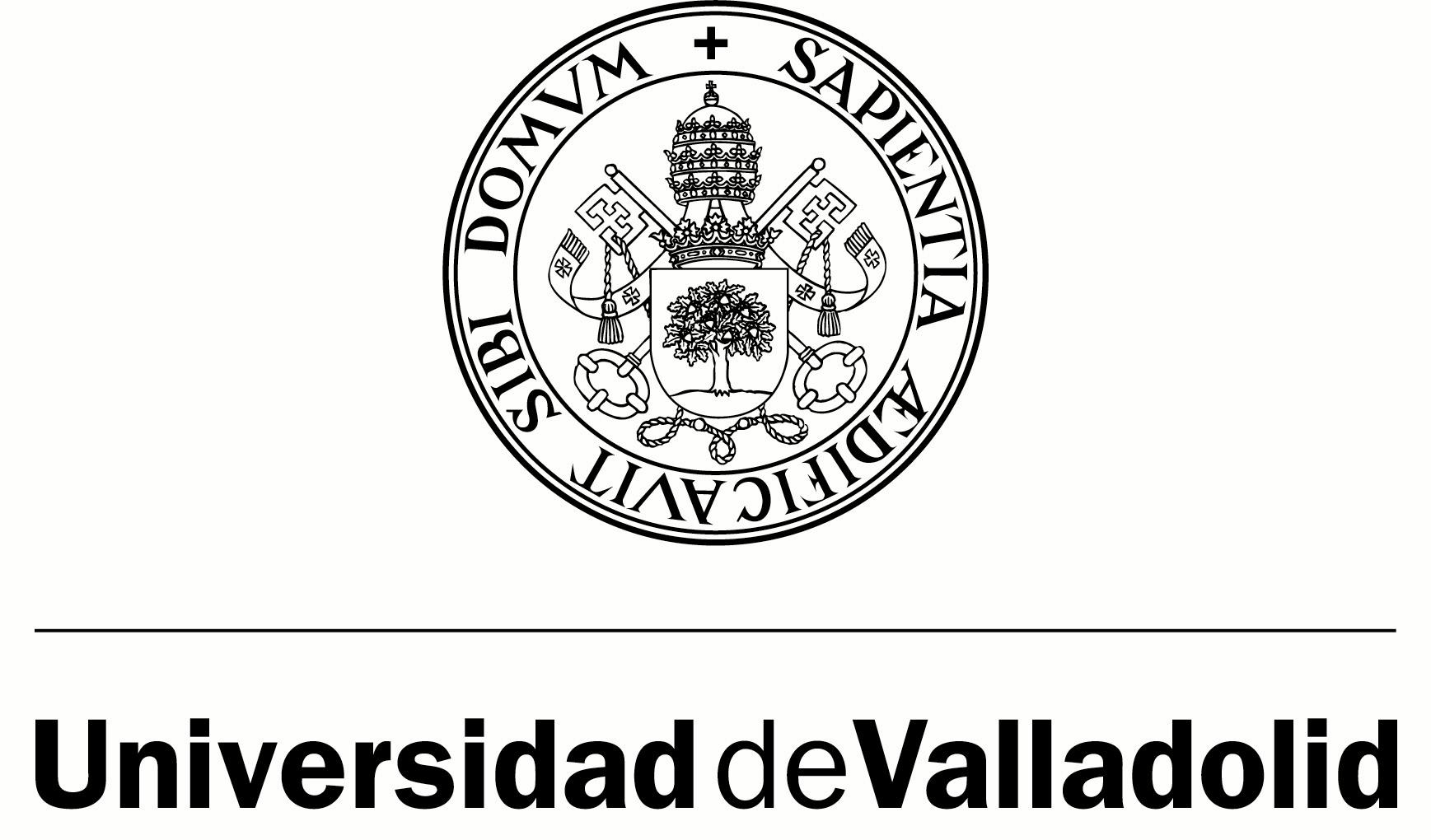 CONTRATACIÓN DE PERSONAL INVESTIGADOR Y/O PERSONAL COLABORADOR EN TAREAS DE INVESTIGACIÓN, ADSCRITO A UN PROYECTO/CONVENIO O CONTRATO DE INVESTIGACIÓNBAREMACIÓN Y PROPUESTA DE LA COMISIÓN DE SELECCIÓNReunida la Comisión de Selección que ha resolver la Convocatoria citada en  (lugar y fecha) formada por los siguientes miembros, de acuerdo con el anexo 1 de la convocatoriaRealizada la valoración de los méritos de los solicitantes admitidos, de acuerdo con el baremo publicado en el anexo 1 de la convocatoria, el resultado es el siguiente:(añada las filas que sean necesarias)Candidato seleccionado:Se acuerda la publicación de esta baremación y propuesta en la página web de la Universidad de Valladolid. La publicación de esta propuesta de adjudicación sirve de notificación para los interesados a todos los efectos y contra la misma los candidatos admitidos podrán interponer el recurso de alzada previsto en la Ley 39/2015, de 1 de octubre, del Procedimiento Administrativo Común de las Administraciones Publicas, ante el Rectorado de la Universidad de Valladolid.Los miembros de esta Comisión de Selección manifiestan que no se hallan incluidos en ninguna de las causas de abstención previstas en el art. 23 de la Ley 40/2015, de 1 de octubre, de Régimen Jurídico del Sector Público.Toda la documentación generada en el proceso selectivo se remitirá al Servicio de Apoyo a la Investigación acompañada del documento básico de prevención de riesgos laborales correspondiente a esta plazaConvocatoria de fecha: Investigador Principal:Referencia: Presidente (Investigador Principal)VocalSecretarioNombre del solicitanteMérito 1X PuntosMérito 2X PuntosMérito 2X PuntosMérito 3X PuntosMérito 4X PuntosMérito 5X PuntosMérito 6X PuntosMérito 6X PuntosTOTALpuntosNombre y apellidos del candidato seleccionadoFirmas de los miembros de la Comisión:Fdo.:  Fdo.:Fdo.: